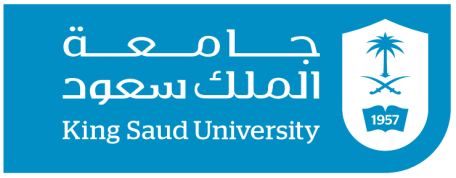 جامعة الملك سعود                             King Saud Universityكلية العلوم	College of Sciencesقسم لجيولوجياوالجيوفيزياء	Geology and Geophysics DepartmentHistorical geology (Geo 106)  3 (2+1)Instructor: Prof. Abdelbaset El-SorogyContributor: Mr. Mohamed SaadRoom: Building 4, 1b59Office Hours: Monday: 10:00 Am - 12:00 AmTuesday: 10:00 Am - 12:00 AmWednesday: 10:00 Am - 12:00 AmThursday: 10:00 Am - 12:00 Am Syllabus:Essentials of earth history – uniformitarianism - the low of superposition – unconformities - mountain building – stratigraphic unities – fossil and fossilization - correlation – relative and absolute ages - plate tectonics – evolution of lithosphere and biosphere through geologic time (One day field trip).Geo 106: Historical geology 3(2+1)Evaluation (100 marks):First test (quiz): 5th week, 10 marksSecond test (quiz): 10th week, 10 marksPractical exam: 14th week, 30 marksAssignments: 10 marksFinal exam: 40 marks Reference Books for Geo 106:•	Bemhard Kummel (1961) History of the earth: An introduction to historical geology. W. H. Freeman & Co. Ltd., London, 610 pp.•	Historical geology: interpretation and application.•	Principals of historical geology.•	Boardman, R. S., A. H. Cheetham and A. J. Rowell. (1987): Fossil Invertebrates.- Blackwell Scientific Publications, 713p.TopicNo ofWeeksNo ofhoursEssentials of earth history: Subdivisions of geologic history into Eons, Eras, Periods, life pattern, Questions12Relative age: Definition, superposition, intrusive relationships, cross-cutting relationships, fossil succession and unconformities, Questions36absolute ages: Definition, Rate of sedimentation of delta deposits, radioactive isotopes, half-life,  Questions12Evolution of lithosphere and biosphere through geologic time12Uniformitarianism: Definition, taxonomic uniformitarianism, Questions12Mountain building: Definition, deformation, folds, faults, joints, mountain building at convergent boundaries, the principle of isostasy, Questions12Stratigraphic unites: Definition, lithostratigraphy, biostratigraphy, magnetostratigraphy, seismic stratigraphy, correlation of stratigraphic units, Questions12Extinction events: Definition, Permo-Triassic extinction, Cretaceous-Tertiary extinction, Dinosaurs extinction, Questions12Continental drift: Definition, paleoclimate, Late Paleozoic glaciation, ancient evaporites, ancient coral reefs, fossils and mountain chain similarity, Questions12Plate tectonic: Definition, divergent plate boundary,  convergent plate boundary,  transform plate boundary, Questions 12